ФЕДЕРАЛЬНАЯ СЛУЖБА ПО НАДЗОРУ В СФЕРЕ ЗАЩИТЫПРАВ ПОТРЕБИТЕЛЕЙ И БЛАГОПОЛУЧИЯ ЧЕЛОВЕКАПИСЬМОот 21 апреля 2020 г. N 02/7500-2020-24О НАПРАВЛЕНИИРЕКОМЕНДАЦИЙ ПО ОРГАНИЗАЦИИ РАБОТЫ СФЕРЫ УСЛУГПО ПРОФИЛАКТИКЕ COVID-19Федеральная служба по надзору в сфере защиты прав потребителей и благополучия человека направляет рекомендации по организации работы предприятий по техническому обслуживанию автомобилей, ателье, прачечных и химчисток, салонов красоты и парикмахерских, магазинов непродовольственных товаров для руководства в работе.Органам исполнительной власти субъектов Российской Федерации довести до соответствующих организаций всех форм собственности.РуководительА.Ю.ПОПОВАПриложениек письму Роспотребнадзораот 21.04.2020РЕКОМЕНДАЦИИПО ОРГАНИЗАЦИИ РАБОТЫ САЛОНОВ КРАСОТЫ И ПАРИКМАХЕРСКИХС ЦЕЛЬЮ НЕДОПУЩЕНИЯ ЗАНОСА И РАСПРОСТРАНЕНИЯ НОВОЙКОРОНАВИРУСНОЙ ИНФЕКЦИИ (COVID-19)1. Перед открытием салона красоты или парикмахерской проведение генеральной уборки помещений с применением дезинфицирующих средств по вирусному режиму.2. Организация ежедневного перед началом рабочей смены "входного фильтра" с проведением бесконтактного контроля температуры тела работника и обязательным отстранением от нахождения на рабочем месте лиц с повышенной температурой тела и (или) с признаками респираторных инфекций (повышенная температура, кашель, насморк); уточнением состояния здоровья работника и лиц, проживающих вместе с ним, информации о возможных контактах с больными лицами или лицами, вернувшимися из другой страны (опрос, анкетирование и др.).3. Организация при входе мест обработки рук кожными антисептиками, предназначенных для этих целей (с содержанием этилового спирта не менее 70% по массе, изопропилового не менее 60% по массе), в том числе с установлением дозаторов; парфюмерно-косметической продукцией (жидкости, лосьоны, гели, с аналогичным содержанием спиртов) или дезинфицирующими салфетками.4. Запрещение входа в салоны красоты или парикмахерскую лиц, не связанных с их деятельностью.5. Ограничение контактов между работниками и между посетителями:5.1 Организация обслуживания по предварительной записи с соблюдением временного интервала не менее 20 минут между посетителями для исключения контакта между ними.5.2 Исключение ожидания обслуживания посетителями внутри салона красоты или парикмахерской; при непредвиденном скоплении очереди организация ожидания на улице с соблюдением принципа социального дистанцирования (1,5 метра).5.3 Оказание услуг каждому посетителю в отдельном кабинете.5.4 Организация посменной работы сотрудников.5.5 Ограничение перемещения работников в обеденный перерыв и во время перерыва на отдых: выхода за территорию предприятия (организации), перемещение внутри салона или парикмахерской.5.6 Запрет приема пищи на рабочих местах, а также исключение для посетителей чая, кофе и т.д.5.7 Выделение для приема пищи специально отведенной комнаты с оборудованной раковиной для мытья рук и дозатором для обработки рук кожным антисептиком.6. Соблюдение принципов социального дистанцирования работников и посетителей (в том числе путем нанесения разметки для соблюдения расстояния 1,5 метра).7. Обеззараживание воздуха в помещениях с постоянным нахождением работников и посетителей путем использования бактерицидных облучателей-рециркуляторов, разрешенных для применения в присутствии людей, в соответствии с паспортом на соответствующее оборудование.8. Наличие условий для соблюдения правил личной гигиены сотрудников, а именно частое мытье рук с мылом, использование кожных антисептиков с содержанием этилового спирта не менее 70% по массе, изопропилового не менее 60% по массе; парфюмерно-косметической продукции (жидкости, лосьоны, гели, одноразовые салфетки) с аналогичным содержанием спиртов.9. Использование работниками средств индивидуальной защиты IV типа - пижама, медицинский халат, шапочка, маска (одноразовая или многоразовая) со сменой каждые 3 часа или респиратор фильтрующий, перчатки, носки, тапочки или туфли.10. Ежедневную (после окончания работы) стирку по договору со специализированной организацией или непосредственно в салоне красоты или парикмахерской (при наличии соответствующих условий).11. Наличие пятидневного запаса средств индивидуальной защиты дезинфицирующих и моющих средств.12. Проведение проветривания помещений каждые 2 часа или после каждого посетителя.13. Проведение влажной уборки помещений и мест общего пользования (комнаты приема пищи, отдыха, туалетных комнат) с применением дезинфицирующих средств вирулицидного действия.После завершения обслуживания каждого клиента проведение обработки всех контактных поверхностей (дверных ручек, выключателей, подлокотников и т.д.) с применением дезинфицирующих средств по вирусному режиму.Проведение дезинфекции используемого инструмента после каждого клиента по вирусному режиму.Обеспечить подтверждение проведения дезинфекционных мероприятий, позволяющее оценить объем, качество и своевременность проведенных дезинфекционных мероприятий (фото- и/или видеофиксация).14. Проведение ежедневной уборки с применением дезинфицирующих средств по вирусному режиму салонов транспортных средств с обязательной обработкой контактных поверхностей (поручней, ручек, подлокотников и т.д.).15. Организация контроля за применением работниками средств индивидуальной защиты.16. Организация в течение рабочего дня осмотра работников на признаки респираторных заболеваний с термометрией.17. Временное отстранение от работы лиц из групп риска (старше 65 лет, имеющих хронические заболевания, сниженный иммунитет, беременных с обеспечением режима самоизоляции).18. Недопущение к работе сотрудников без актуальных результатов предварительных и периодических медицинских осмотров.Приложениек письму Роспотребнадзораот 21.04.2020РЕКОМЕНДАЦИИПО ОРГАНИЗАЦИИ РАБОТЫ ПРАЧЕЧНЫХ И ХИМЧИСТОК С ЦЕЛЬЮНЕДОПУЩЕНИЯ ЗАНОСА И РАСПРОСТРАНЕНИЯ НОВОЙ КОРОНАВИРУСНОЙИНФЕКЦИИ (COVID-19)1. Перед открытием прачечной и химчистки проведение генеральной уборки помещений с применением дезинфицирующих средств по вирусному режиму.2. Организация ежедневного перед началом рабочей смены "входного фильтра" с проведением бесконтактного контроля температуры тела работника и обязательным отстранением от нахождения на рабочем месте лиц с повышенной температурой тела и (или) с признаками респираторных инфекций (повышенная температура, кашель, насморк); уточнением состояния здоровья работника и лиц, проживающих вместе с ним, информации о возможных контактах с больными лицами или лицами, вернувшимися из другой страны (опрос, анкетирование и др.).3. Организация при входе мест обработки рук кожными антисептиками, предназначенных для этих целей (с содержанием этилового спирта не менее 70% по массе, изопропилового не менее 60% по массе), в том числе с установлением дозаторов; парфюмерно-косметической продукцией (жидкости, лосьоны, гели, с аналогичным содержанием спиртов) или дезинфицирующими салфетками.4. Запрещение входа в химчистку или прачечную лиц, не связанных с их деятельностью.5. Ограничение контактов между работниками и между клиентами путем организации обслуживания с соблюдением принципов социального дистанцирования:5.1 Обеспечение приема по одному клиенту при условии соблюдения расстояния от сотрудника до клиента не менее 1,5 м (в том числе путем нанесения соответствующей разметки).5.2 При непредвиденном скоплении очереди организация ожидания на улице с расстоянием между людьми не менее 1,5 м (в том числе путем нанесения соответствующей разметки).5.3 Ограничение перемещения работников в обеденный перерыв и во время перерыва на отдых: выхода за территорию (при наличии), перемещение внутри предприятия.5.4 Запрет приема пищи на рабочих местах.5.5 Выделение для приема пищи специально отведенной комнаты с оборудованной раковиной для мытья рук и дозатором для обработки рук кожным антисептиком.6. Соблюдение принципов социального дистанцирования работников (в том числе путем нанесения разметки для соблюдения расстояния 1,5 метра).7. Обеззараживание воздуха в помещениях с постоянным нахождением работников и посетителей путем использования бактерицидных облучателей-рециркуляторов, разрешенных для применения в присутствии людей, в соответствии с паспортом на соответствующее оборудование.8. Наличие условий для соблюдения правил личной гигиены сотрудников, а именно частое мытье рук с мылом, использование кожных антисептиков с содержанием этилового спирта не менее 70% по массе, изопропилового не менее 60% по массе; парфюмерно-косметической продукции (жидкости, лосьоны, гели, одноразовые салфетки) с аналогичным содержанием спиртов.9. Использование работниками средств индивидуальной защиты - маска медицинская (одноразовая или многоразовая) со сменой каждые 3 часа и перчатки.10. Наличие пятидневного запаса средств индивидуальной защиты, дезинфицирующих и моющих средств.11. Проведение проветривания помещений каждые 2 часа.12. Проведение влажной уборки помещений и мест общего пользования (комнаты приема пищи, санузлов) с применением дезинфицирующих средств вирулицидного действия.После завершения обслуживания каждого клиента проведение обработки всех контактных поверхностей с применением дезинфицирующих средств по вирусному режиму.Обеспечить подтверждение проведения дезинфекционных мероприятий, позволяющее оценить объем, качество и своевременность проведенных дезинфекционных мероприятий (фото- и/или видеофиксация).13. Проведение ежедневной уборки с применением дезинфицирующих средств по вирусному режиму салонов транспортных средств с обязательной обработкой контактных поверхностей (поручней, ручек, подлокотников и т.д.).14. Организация контроля за применением работниками средств индивидуальной защиты.15. Организация в течение рабочего дня осмотра работников на признаки респираторных заболеваний с термометрией.16. Временное отстранение от работы лиц из групп риска (старше 65 лет, имеющих хронические заболевания, сниженный иммунитет, беременных с обеспечением режима самоизоляции).Приложениек письму Роспотребнадзораот 21.04.2020РЕКОМЕНДАЦИИПО ОРГАНИЗАЦИИ РАБОТЫ АТЕЛЬЕ С ЦЕЛЬЮ НЕДОПУЩЕНИЯ ЗАНОСАИ РАСПРОСТРАНЕНИЯ НОВОЙ КОРОНАВИРУСНОЙ ИНФЕКЦИИ (COVID-19)1. Перед открытием ателье проведение генеральной уборки помещений с применением дезинфицирующих средств по вирусному режиму.2. Организация ежедневного перед началом рабочей смены "входного фильтра" с проведением бесконтактного контроля температуры тела работника и обязательным отстранением от нахождения на рабочем месте лиц с повышенной температурой тела и (или) с признаками респираторных инфекций (повышенная температура, кашель, насморк); уточнением состояния здоровья работника и лиц, проживающих вместе с ним, информации о возможных контактах с больными лицами или лицами, вернувшимися из другой страны (опрос, анкетирование и др.).3. Организация при входе мест обработки рук кожными антисептиками, предназначенных для этих целей (с содержанием этилового спирта не менее 70% по массе, изопропилового не менее 60% по массе), в том числе с установлением дозаторов; парфюмерно-косметической продукцией (жидкости, лосьоны, гели, с аналогичным содержанием спиртов) или дезинфицирующими салфетками.4. Запрещение входа в ателье лиц, не связанных с их деятельностью.5. Ограничение контактов между работниками и между клиентами путем организации обслуживания с соблюдением принципов социального дистанцирования:5.1 Обеспечение приема по одному клиенту при условии соблюдения расстояния от сотрудника до клиента не менее 1,5 м (в том числе путем нанесения соответствующей разметки) при минимизации необходимости проведения примерок.5.2 При непредвиденном скоплении очереди организация ожидания на улице с расстоянием между людьми не менее 1,5 м (в том числе путем нанесения соответствующей разметки).5.3 Ограничение перемещения работников в обеденный перерыв и во время перерыва на отдых: выхода за территорию (при наличии), перемещение внутри предприятия.5.4 Запрет приема пищи на рабочих местах.5.5 Выделение для приема пищи специально отведенной комнаты с оборудованной раковиной для мытья рук и дозатором для обработки рук кожным антисептиком.6. Соблюдение принципов социального дистанцирования работников (в том числе путем нанесения разметки для соблюдения расстояния 1,5 метра).7. Обеззараживание воздуха в помещениях с постоянным нахождением работников и посетителей путем использования бактерицидных облучателей-рециркуляторов, разрешенных для применения в присутствии людей, в соответствии с паспортом на соответствующее оборудование.8. Наличие условий для соблюдения правил личной гигиены сотрудников, а именно частое мытье рук с мылом, использование кожных антисептиков с содержанием этилового спирта не менее 70% по массе, изопропилового не менее 60% по массе; парфюмерно-косметической продукции (жидкости, лосьоны, гели, одноразовые салфетки) с аналогичным содержанием спиртов.9. Использование работниками средств индивидуальной защиты - маска медицинская (одноразовая или многоразовая) со сменой каждые 3 часа и перчатки.10. Наличие пятидневного запаса средств индивидуальной защиты, дезинфицирующих и моющих средств.11. Проведение проветривания помещений каждые 2 часа или после каждого клиента.12. Проведение влажной уборки помещений и мест общего пользования (комнаты приема пищи, санузлов) с применением дезинфицирующих средств вирулицидного действия.После завершения обслуживания каждого клиента проведение обработки всех контактных поверхностей с применением дезинфицирующих средств по вирусному режиму.Обеспечить подтверждение проведения дезинфекционных мероприятий, позволяющее оценить объем, качество и своевременность проведенных дезинфекционных мероприятий (фото- и/или видеофиксация).13. Проведение ежедневной уборки с применением дезинфицирующих средств по вирусному режиму салонов транспортных средств с обязательной обработкой контактных поверхностей (поручней, ручек, подлокотников и т.д.).14. Организация контроля за применением работниками средств индивидуальной защиты.15. Организация в течение рабочего дня осмотра работников на признаки респираторных заболеваний с термометрией.16. Временное отстранение от работы лиц из групп риска (старше 65 лет, имеющих хронические заболевания, сниженный иммунитет, беременных с обеспечением режима самоизоляции).Приложениек письму Роспотребнадзораот 21.04.2020РЕКОМЕНДАЦИИПО ОРГАНИЗАЦИИ РАБОТЫ ПРЕДПРИЯТИЙ ПО ТЕХНИЧЕСКОМУОБСЛУЖИВАНИЮ АВТОМОБИЛЕЙ С ЦЕЛЬЮ НЕДОПУЩЕНИЯ ЗАНОСАИ РАСПРОСТРАНЕНИЯ НОВОЙ КОРОНАВИРУСНОЙ ИНФЕКЦИИ (COVID-19)1. Перед открытием предприятия проведение генеральной уборки помещений с применением дезинфицирующих средств по вирусному режиму.2. Организация ежедневного перед началом рабочей смены "входного фильтра" с проведением бесконтактного контроля температуры тела работника и обязательным отстранением от нахождения на рабочем месте лиц с повышенной температурой тела и (или) с признаками респираторных инфекций (повышенная температура, кашель, насморк); уточнением состояния здоровья работника и лиц, проживающих вместе с ним, информации о возможных контактах с больными лицами или лицами, вернувшимися из другой страны (опрос, анкетирование и др.).3. Организация при входе мест обработки рук кожными антисептиками, предназначенных для этих целей (с содержанием этилового спирта не менее 70% по массе, изопропилового не менее 60% по массе), в том числе с установлением дозаторов; парфюмерно-косметической продукцией (жидкости, лосьоны, гели, с аналогичным содержанием спиртов) или дезинфицирующими салфетками.4. Запрещение входа лиц, не связанных с их деятельностью.5. Ограничение контактов между работниками и между посетителями путем организации обслуживания с соблюдением принципов социального дистанцирования:5.1 Организация обслуживания по предварительной записи с соблюдением временного интервала между посетителями не менее 20 минут для исключения контакта между ними.5.2 При наличии отдельных боксов и входа (въезда) в них обслуживание одновременно не более одного транспортного средства на одном посту; при наличии общего входа (въезда) и отсутствия боксов обслуживание не более одного транспортного средства одновременно.5.3 При непредвиденном скоплении очереди организация ожидания на улице с расстоянием между людьми не менее 1,5 м (в том числе путем нанесения соответствующей разметки).5.4 Ограничение перемещения работников в обеденный перерыв и во время перерыва на отдых: выхода за территорию предприятия, перемещение внутри предприятия.5.5 Запрет приема пищи на рабочих местах.5.6 Выделение для приема пищи специально отведенной комнаты с оборудованной раковиной для мытья рук и дозатором для обработки рук кожным антисептиком.6. Соблюдение принципов социального дистанцирования работников (в том числе путем нанесения разметки для соблюдения расстояния 1,5 метра).7. Обеззараживание воздуха в помещениях с постоянным нахождением работников и посетителей путем использования бактерицидных облучателей-рециркуляторов, разрешенных для применения в присутствии людей, в соответствии с паспортом на соответствующее оборудование.8. Наличие условий для соблюдения правил личной гигиены сотрудников, а именно частое мытье рук с мылом, использование кожных антисептиков с содержанием этилового спирта не менее 70% по массе, изопропилового не менее 60% по массе; парфюмерно-косметической продукции (жидкости, лосьоны, гели, одноразовые салфетки) с аналогичным содержанием спиртов.9. Использование работниками средств индивидуальной защиты - маска медицинская (одноразовая или многоразовая) со сменой каждые 3 часа и перчатки.10. Наличие пятидневного запаса средств индивидуальной защиты, дезинфицирующих и моющих средств.11. Проведение проветривания помещений каждые 2 часа или после каждого посетителя.12. Проведение влажной уборки помещений и мест общего пользования (комнаты приема пищи, санузлов) с применением дезинфицирующих средств вирулицидного действия.После завершения обслуживания каждого клиента проведение обработки всех контактных поверхностей с применением дезинфицирующих средств по вирусному режиму.Обеспечить подтверждение проведения дезинфекционных мероприятий, позволяющее оценить объем, качество и своевременность проведенных дезинфекционных мероприятий (фото- и/или видеофиксация).13. Организация контроля за применением работниками средств индивидуальной защиты.14. Организация в течение рабочего дня осмотра работников на признаки респираторных заболеваний с термометрией.15. Временное отстранение от работы лиц из групп риска (старше 65 лет, имеющих хронические заболевания, сниженный иммунитет, беременных с обеспечением режима самоизоляции).Приложениек письму Роспотребнадзораот 21.04.2020РЕКОМЕНДАЦИИПО ОРГАНИЗАЦИИ РАБОТЫ МАГАЗИНОВ НЕПРОДОВОЛЬСТВЕННЫХТОВАРОВ С ЦЕЛЬЮ НЕДОПУЩЕНИЯ ЗАНОСА И РАСПРОСТРАНЕНИЯНОВОЙ КОРОНАВИРУСНОЙ ИНФЕКЦИИ (COVID-19)1. Перед открытием магазина проведение генеральной уборки помещений с применением дезинфицирующих средств по вирусному режиму.2. Организация ежедневного перед началом рабочей смены "входного фильтра" с проведением бесконтактного контроля температуры тела работника и обязательным отстранением от нахождения на рабочем месте лиц с повышенной температурой тела и (или) с признаками респираторных инфекций (повышенная температура, кашель, насморк); уточнением состояния здоровья работника и лиц, проживающих вместе с ним, информации о возможных контактах с больными лицами или лицами, вернувшимися из другой страны (опрос, анкетирование и др.).3. Организация при входе мест обработки рук кожными антисептиками, предназначенных для этих целей (с содержанием этилового спирта не менее 70% по массе, изопропилового не менее 60% по массе), в том числе с установлением дозаторов; парфюмерно-косметической продукцией (жидкости, лосьоны, гели, с аналогичным содержанием спиртов) или дезинфицирующими салфетками.4. Запрещение входа в магазины лиц, не связанных с их деятельностью.5. Ограничение контактов между работниками и между посетителями путем организации обслуживания с соблюдением принципов социального дистанцирования:5.1 Нахождение в торговом зале и у касс посетителей при условии соблюдения расстояния между ними не менее 1,5 м (в том числе путем нанесения соответствующей разметки).5.2 При невозможности соблюдения п. 2.2.1 ограничение доступа посетителей в магазин.5.3 При непредвиденном скоплении очереди организация ожидания на улице с расстоянием между людьми не менее 1,5 м (в том числе путем нанесения соответствующей разметки).5.4 Ограничение перемещения работников в обеденный перерыв и во время перерыва на отдых: выхода за территорию (при наличии), перемещение внутри магазина.5.5 Запрет приема пищи на рабочих местах.5.6 Выделение для приема пищи специально отведенной комнаты с оборудованной раковиной для мытья рук и дозатором для обработки рук кожным антисептиком.6. Соблюдение принципов социального дистанцирования работников (в том числе путем нанесения разметки для соблюдения расстояния 1,5 метра).7. Обеззараживание воздуха в помещениях с постоянным нахождением работников и посетителей путем использования бактерицидных облучателей-рециркуляторов, разрешенных для применения в присутствии людей, в соответствии с паспортом на соответствующее оборудование.8. Наличие условий для соблюдения правил личной гигиены сотрудников, а именно частое мытье рук с мылом, использование кожных антисептиков с содержанием этилового спирта не менее 70% по массе, изопропилового не менее 60% по массе; парфюмерно-косметической продукции (жидкости, лосьоны, гели, одноразовые салфетки) с аналогичным содержанием спиртов.9. Использование работниками средств индивидуальной защиты - маска медицинская (одноразовая или многоразовая) со сменой каждые 3 часа и перчатки.10. Наличие пятидневного запаса средств индивидуальной защиты, дезинфицирующих и моющих средств.11. Проведение проветривания помещений каждые 2 часа.12. Проведение влажной уборки помещений и мест общего пользования (комнаты приема пищи, санузлов) с применением дезинфицирующих средств вирулицидного действия.После завершения обслуживания каждого клиента на кассе проведение обработки всех контактных поверхностей с применением дезинфицирующих средств по вирусному режиму.Обеспечить подтверждение проведения дезинфекционных мероприятий, позволяющее оценить объем, качество и своевременность проведенных дезинфекционных мероприятий (фото- и/или видеофиксация).13. Проведение ежедневной уборки с применением дезинфицирующих средств по вирусному режиму салонов транспортных средств с обязательной обработкой контактных поверхностей (поручней, ручек, подлокотников и т.д.).14. Организация контроля за применением работниками средств индивидуальной защиты.15. Организация в течение рабочего дня осмотра работников на признаки респираторных заболеваний с термометрией.16. Временное отстранение от работы лиц из групп риска (старше 65 лет, имеющих хронические заболевания, сниженный иммунитет, беременных с обеспечением режима самоизоляции).Приложениек письму Роспотребнадзораот 21.04.2020РЕКОМЕНДАЦИИПО ОРГАНИЗАЦИИ РАБОТЫ МАГАЗИНОВ НЕПРОДОВОЛЬСТВЕННЫХ ТОВАРОВС ЦЕЛЬЮ НЕДОПУЩЕНИЯ ЗАНОСА И РАСПРОСТРАНЕНИЯ НОВОЙКОРОНАВИРУСНОЙ ИНФЕКЦИИ (COVID-19)1. Перед открытием магазина проведение генеральной уборки помещений с применением дезинфицирующих средств по вирусному режиму.2. Организация ежедневного перед началом рабочей смены "входного фильтра" с проведением бесконтактного контроля температуры тела работника и обязательным отстранением от нахождения на рабочем месте лиц с повышенной температурой тела и (или) с признаками респираторных инфекций (повышенная температура, кашель, насморк); уточнением состояния здоровья работника и лиц, проживающих вместе с ним, информации о возможных контактах с больными лицами или лицами, вернувшимися из другой страны (опрос, анкетирование и др.).3. Организация при входе мест обработки рук кожными антисептиками, предназначенных для этих целей (с содержанием этилового спирта не менее 70% по массе, изопропилового не менее 60% по массе), в том числе с установлением дозаторов; парфюмерно-косметической продукцией (жидкости, лосьоны, гели, с аналогичным содержанием спиртов) или дезинфицирующими салфетками.4. Запрещение входа в магазины лиц, не связанных с их деятельностью.5. Ограничение контактов между работниками и между посетителями путем организации обслуживания с соблюдением принципов социального дистанцирования:5.1 Нахождение в торговом зале и у касс посетителей при условии соблюдения расстояния между ними не менее 1,5 м (в том числе путем нанесения соответствующей разметки).5.2 При невозможности соблюдения п. 2.2.1 ограничение доступа посетителей в магазин.5.3 При непредвиденном скоплении очереди организация ожидания на улице с расстоянием между людьми не менее 1,5 м (в том числе путем нанесения соответствующей разметки).5.4 Ограничение перемещения работников в обеденный перерыв и во время перерыва на отдых: выхода за территорию (при наличии), перемещение внутри магазина.5.5 Запрет приема пищи на рабочих местах.5.6 Выделение для приема пищи специально отведенной комнаты с оборудованной раковиной для мытья рук и дозатором для обработки рук кожным антисептиком.6. Соблюдение принципов социального дистанцирования работников (в том числе путем нанесения разметки для соблюдения расстояния 1,5 метра).7. Обеззараживание воздуха в помещениях с постоянным нахождением работников и посетителей путем использования бактерицидных облучателей-рециркуляторов, разрешенных для применения в присутствии людей, в соответствии с паспортом на соответствующее оборудование.8. Наличие условий для соблюдения правил личной гигиены сотрудников, а именно частое мытье рук с мылом, использование кожных антисептиков с содержанием этилового спирта не менее 70% по массе, изопропилового не менее 60% по массе; парфюмерно-косметической продукции (жидкости, лосьоны, гели, одноразовые салфетки) с аналогичным содержанием спиртов.9. Использование работниками средств индивидуальной защиты - маска медицинская (одноразовая или многоразовая) со сменой каждые 3 часа и перчатки.10. Наличие пятидневного запаса средств индивидуальной защиты, дезинфицирующих и моющих средств.11. Проведение проветривания помещений каждые 2 часа.12. Проведение влажной уборки помещений и мест общего пользования (комнаты приема пищи, санузлов) с применением дезинфицирующих средств вирулицидного действия.После завершения обслуживания каждого клиента на кассе проведение обработки всех контактных поверхностей с применением дезинфицирующих средств по вирусному режиму.Обеспечить подтверждение проведения дезинфекционных мероприятий, позволяющее оценить объем, качество и своевременность проведенных дезинфекционных мероприятий (фото- и/или видеофиксация).13. Проведение ежедневной уборки с применением дезинфицирующих средств по вирусному режиму салонов транспортных средств с обязательной обработкой контактных поверхностей (поручней, ручек, подлокотников и т.д.).14. Организация контроля за применением работниками средств индивидуальной защиты.15. Организация в течение рабочего дня осмотра работников на признаки респираторных заболеваний с термометрией.16. Временное отстранение от работы лиц из групп риска (старше 65 лет, имеющих хронические заболевания, сниженный иммунитет, беременных с обеспечением режима самоизоляции).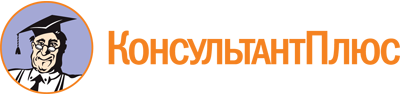 <Письмо> Роспотребнадзора от 21.04.2020 N 02/7500-2020-24
"О направлении рекомендаций по организации работы сферы услуг по профилактике COVID-19"
(вместе с "Рекомендациями по организации работы салонов красоты и парикмахерских с целью недопущения заноса и распространения новой коронавирусной инфекции (COVID-19)", "Рекомендациями по организации работы прачечных и химчисток с целью недопущения заноса и распространения новой коронавирусной инфекции (COVID-19)", "Рекомендациями по организации работы ателье с целью недопущения заноса и распространения новой коронавирусной инфекции (COVID-19)", "Рекомендациями по организации работы предприятий по техническому обслуживанию автомобилей с целью недопущения заноса и распространения новой коронавирусной инфекции (COVID-19)", "Рекомендациями по организации работы магазинов непродовольственных товаров с целью недопущения заноса и распространения новой коронавирусной инфекции (COVID-19)")Документ предоставлен КонсультантПлюс

www.consultant.ru

Дата сохранения: 23.04.2020
 